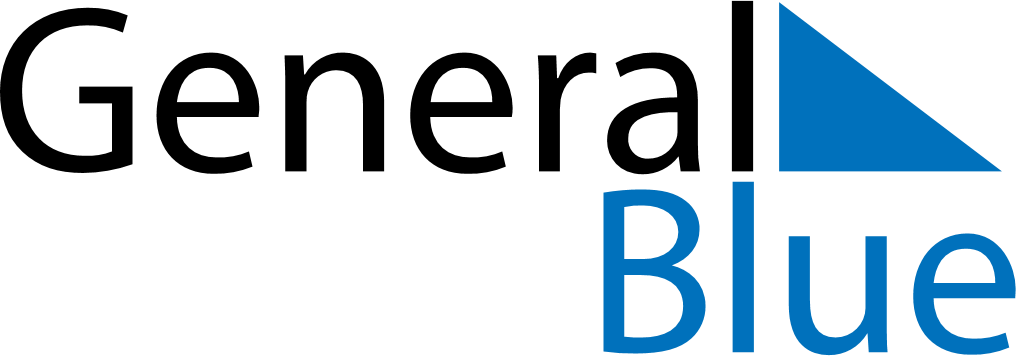 November 1699November 1699November 1699November 1699November 1699SundayMondayTuesdayWednesdayThursdayFridaySaturday123456789101112131415161718192021222324252627282930